Purpose of this Equipment:  To provide a table for conference room meetings.Federal Supply Class:  7110General Operating Specifications:Dimensions: 72 inches long / wide, 36 to 38 inches deep, 30 inches high.  96 inches long / wide, 40 to 42 inches deep, 30 inches highDimensional sizes, such as length, width, and height may vary no more than 3 inches in any direction.Salient Characteristics that shall be provided:Rectangular with a smooth grained wood topTable to have 2 slab end bases instead of 4 legsDouble cross-rails for additional supportFrame construction to be solid wood.Industry Standards / Requirement(s):Warranty period shall be for (1) year from date of delivery/installation against defective material and workmanship and shall include parts, service and labor.Information Technology requirements:  N / AColor Requirement(s):  MahoganyElectrical Requirements:  N / AStandard Contractor Requirements:Must be shipped ready to assemble, and useInformation to be provided by the Contractor to the commissary at the time of delivery:Point of Contact for ServiceInstallation and Operating InstructionsParts ListMaintenance Sustainability Requirements: Continued parts support is required for the projected life cycle of the equipment plus 5 years.Special Coordinating / Safety Instructions:  N / A STORE ORDER REQUESTSTORE NAME: __________________________    DODAAC: ____________________72-INCH-LONG           QUANTITY: _______96-INCH-LONG            QUANTITY: _______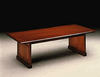 